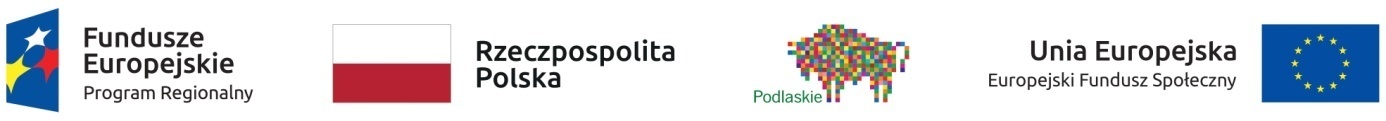 Informacja o planowanych wydatkach na 2021 rok(aktualizacja po aneksie)w ramach projektu „Wsparcie na rzecz kosztów bieżących i aktywizacji Lokalnej Grupy Działania "Puszcza Białowieska” współfinansowanego ze środków Europejskiego Funduszu Społecznego w ramach Regionalnego Programu Operacyjnego Województwa Podlaskiego na lata 2014 – 2020Kwota dofinansowania EFSWkład własnyKoszty animacji (realizacja Planu komunikacji)92 778,648 540Koszty bieżące (organizacja konkursów dot. wdrażania strategii, funkcjonowanie biura, wynagrodzenie pracowników, szkolenie osób wdrażających LSR)516 657,0946 865,45Suma609 435,7355 405,45